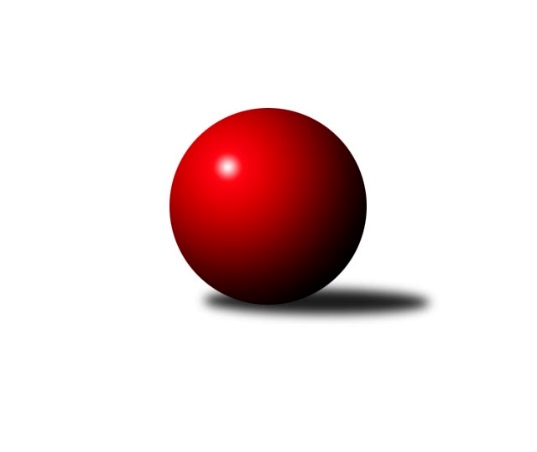 Č.4Ročník 2021/2022	27.10.2021Nejlepšího výkonu v tomto kole: 2491 dosáhlo družstvo: TJ Unie Hlubina EOkresní přebor Ostrava 2021/2022Výsledky 4. kolaSouhrnný přehled výsledků:TJ Sokol Dobroslavice	- TJ Sokol Bohumín D	7:1	2434:2271	8.0:4.0	25.10.TJ Unie Hlubina E	- TJ VOKD Poruba C	5:3	2491:2452	8.0:4.0	26.10.TJ Sokol Bohumín E	- SKK Ostrava C	7:1	2447:2301	9.0:3.0	26.10.SKK Ostrava B	- TJ Michálkovice  B	4:4	2078:2166	7.0:5.0	27.10.Tabulka družstev:	1.	TJ Sokol Bohumín D	4	3	0	1	17.0 : 15.0 	25.0 : 23.0 	 2390	6	2.	TJ Sokol Dobroslavice	2	2	0	0	14.0 : 2.0 	18.0 : 6.0 	 2555	4	3.	TJ Sokol Bohumín E	3	2	0	1	14.0 : 10.0 	20.0 : 16.0 	 2408	4	4.	TJ VOKD Poruba C	4	2	0	2	17.0 : 15.0 	23.0 : 25.0 	 2373	4	5.	TJ Unie Hlubina E	4	2	0	2	15.5 : 16.5 	23.5 : 24.5 	 2281	4	6.	SKK Ostrava C	4	2	0	2	15.0 : 17.0 	23.5 : 24.5 	 2274	4	7.	SKK Ostrava B	2	1	1	0	10.0 : 6.0 	14.0 : 10.0 	 2172	3	8.	TJ Michálkovice  B	4	0	1	3	12.0 : 20.0 	20.5 : 27.5 	 2216	1	9.	TJ Unie Hlubina C	3	0	0	3	5.5 : 18.5 	12.5 : 23.5 	 2359	0Podrobné výsledky kola:	 TJ Sokol Dobroslavice	2434	7:1	2271	TJ Sokol Bohumín D	Lumír Kocián	 	 204 	 202 		406 	 2:0 	 354 	 	170 	 184		Zdeněk Franěk	Zdeněk Štefek	 	 209 	 201 		410 	 2:0 	 346 	 	180 	 166		Markéta Kohutková	René Gazdík	 	 177 	 203 		380 	 0:2 	 407 	 	200 	 207		Hana Zaškolná	Václav Rábl	 	 217 	 205 		422 	 2:0 	 372 	 	187 	 185		Václav Kladiva	Karel Kuchař	 	 185 	 197 		382 	 1:1 	 376 	 	186 	 190		Vlastimil Pacut	Ivo Kovařík	 	 224 	 210 		434 	 1:1 	 416 	 	189 	 227		Petr Kuttlerrozhodčí:  Vedoucí družstevNejlepší výkon utkání: 434 - Ivo Kovařík	 TJ Unie Hlubina E	2491	5:3	2452	TJ VOKD Poruba C	František Tříska	 	 194 	 201 		395 	 0:2 	 405 	 	201 	 204		Jaroslav Hrabuška	Libor Mendlík	 	 181 	 209 		390 	 1:1 	 414 	 	216 	 198		Libor Radomský	Jan Petrovič	 	 216 	 211 		427 	 2:0 	 403 	 	196 	 207		Antonín Chalcář	Alena Koběrová	 	 193 	 223 		416 	 1:1 	 437 	 	224 	 213		Jiří Číž	Veronika Rybářová	 	 203 	 226 		429 	 2:0 	 401 	 	198 	 203		Richard Šimek	Daniel Herák	 	 215 	 219 		434 	 2:0 	 392 	 	191 	 201		Jiří Adamusrozhodčí:  Vedoucí družstevNejlepší výkon utkání: 437 - Jiří Číž	 TJ Sokol Bohumín E	2447	7:1	2301	SKK Ostrava C	David Zahradník	 	 175 	 201 		376 	 0:2 	 409 	 	193 	 216		Miroslav Futerko	Lukáš Modlitba	 	 208 	 219 		427 	 2:0 	 393 	 	204 	 189		Miroslav Heczko	Lubomír Richter	 	 206 	 227 		433 	 2:0 	 393 	 	183 	 210		Miroslav Futerko	Martin Ševčík	 	 229 	 188 		417 	 2:0 	 361 	 	186 	 175		Jakub Kožík	Miroslava Ševčíková	 	 189 	 216 		405 	 1:1 	 396 	 	198 	 198		František Deingruber	Janka Sliwková	 	 195 	 194 		389 	 2:0 	 349 	 	191 	 158		Oldřich Stolaříkrozhodčí: Vedoucí družstevNejlepší výkon utkání: 433 - Lubomír Richter	 SKK Ostrava B	2078	4:4	2166	TJ Michálkovice  B	Blažena Kolodějová	 	 157 	 182 		339 	 2:0 	 301 	 	145 	 156		Roman Raška	Tomáš Polášek	 	 203 	 181 		384 	 0:2 	 397 	 	213 	 184		Jan Ščerba	Pavel Kubina	 	 70 	 105 		175 	 0:2 	 347 	 	164 	 183		Radomíra Kašková	Jiří Koloděj	 	 204 	 216 		420 	 2:0 	 399 	 	201 	 198		Josef Paulus	Jaroslav Čapek	 	 186 	 199 		385 	 1:1 	 378 	 	173 	 205		Michal Borák	Miroslav Koloděj	 	 188 	 187 		375 	 2:0 	 344 	 	175 	 169		Jiří Břeskarozhodčí:  Vedoucí družstevNejlepší výkon utkání: 420 - Jiří KolodějPořadí jednotlivců:	jméno hráče	družstvo	celkem	plné	dorážka	chyby	poměr kuž.	Maximum	1.	Ivo Kovařík 	TJ Sokol Dobroslavice	461.00	304.5	156.5	4.0	2/2	(488)	2.	Petr Kuttler 	TJ Sokol Bohumín D	456.83	304.2	152.7	1.7	3/3	(503)	3.	Václav Rábl 	TJ Sokol Dobroslavice	453.50	307.5	146.0	4.0	2/2	(485)	4.	Roman Klímek 	TJ VOKD Poruba C	433.25	298.8	134.5	7.5	2/3	(464)	5.	Lukáš Modlitba 	TJ Sokol Bohumín E	432.33	304.3	128.0	4.7	1/1	(439)	6.	Libor Pšenica 	TJ Michálkovice  B	429.33	294.0	135.3	7.7	3/4	(465)	7.	Josef Navalaný 	TJ Unie Hlubina C	420.50	304.3	116.3	11.8	2/2	(439)	8.	Jiří Koloděj 	SKK Ostrava B	420.00	297.5	122.5	4.0	1/1	(420)	9.	Miroslava Ševčíková 	TJ Sokol Bohumín E	418.67	295.3	123.3	9.0	1/1	(450)	10.	Zdeněk Štefek 	TJ Sokol Dobroslavice	418.00	298.5	119.5	10.0	2/2	(426)	11.	Lubomír Richter 	TJ Sokol Bohumín E	414.33	290.7	123.7	7.0	1/1	(433)	12.	Lumír Kocián 	TJ Sokol Dobroslavice	410.50	281.0	129.5	5.5	2/2	(415)	13.	Richard Šimek 	TJ VOKD Poruba C	407.00	292.5	114.5	7.0	2/3	(413)	14.	Hana Zaškolná 	TJ Sokol Bohumín D	405.67	281.8	123.8	9.8	3/3	(452)	15.	Oldřich Neuverth 	TJ Unie Hlubina C	403.00	292.5	110.5	14.8	2/2	(420)	16.	Miroslav Heczko 	SKK Ostrava C	402.50	289.7	112.8	10.7	3/3	(412)	17.	Miroslav Koloděj 	SKK Ostrava B	397.00	274.5	122.5	8.5	1/1	(419)	18.	Martin Futerko 	SKK Ostrava C	395.00	285.0	110.0	8.5	2/3	(402)	19.	Jan Ščerba 	TJ Michálkovice  B	394.67	283.0	111.7	9.0	3/4	(406)	20.	Jaroslav Hrabuška 	TJ VOKD Poruba C	394.00	287.7	106.3	10.2	3/3	(405)	21.	Jiří Číž 	TJ VOKD Poruba C	393.33	275.2	118.2	10.7	3/3	(437)	22.	Filip Országh 	TJ Unie Hlubina C	391.50	273.0	118.5	13.0	2/2	(409)	23.	René Gazdík 	TJ Sokol Dobroslavice	391.00	287.0	104.0	8.5	2/2	(402)	24.	Josef Kyjovský 	TJ Unie Hlubina C	390.50	263.0	127.5	7.5	2/2	(398)	25.	Radovan Kysučan 	TJ Unie Hlubina E	390.00	277.0	113.0	11.0	2/2	(425)	26.	Jaroslav Čapek 	SKK Ostrava B	389.50	258.5	131.0	7.5	1/1	(394)	27.	Jiří Adamus 	TJ VOKD Poruba C	388.33	277.7	110.7	10.0	3/3	(397)	28.	František Tříska 	TJ Unie Hlubina E	387.67	283.2	104.5	11.0	2/2	(416)	29.	Libor Radomský 	TJ VOKD Poruba C	387.00	271.5	115.5	9.5	2/3	(414)	30.	Miroslav Futerko 	SKK Ostrava C	385.83	261.7	124.2	8.3	3/3	(409)	31.	Antonín Chalcář 	TJ VOKD Poruba C	385.75	271.3	114.5	11.3	2/3	(403)	32.	Libor Mendlík 	TJ Unie Hlubina E	384.00	266.2	117.8	9.8	2/2	(411)	33.	František Modlitba 	TJ Sokol Bohumín E	384.00	269.0	115.0	8.0	1/1	(384)	34.	Vlastimil Pacut 	TJ Sokol Bohumín D	383.67	281.0	102.7	15.7	3/3	(402)	35.	Zdeněk Franěk 	TJ Sokol Bohumín D	383.33	280.2	103.2	12.5	3/3	(427)	36.	Janka Sliwková 	TJ Sokol Bohumín E	382.67	266.7	116.0	12.0	1/1	(394)	37.	Martin Ševčík 	TJ Sokol Bohumín E	381.67	279.7	102.0	12.7	1/1	(417)	38.	Václav Kladiva 	TJ Sokol Bohumín D	381.17	277.0	104.2	13.3	3/3	(396)	39.	Markéta Kohutková 	TJ Sokol Bohumín D	380.83	279.2	101.7	11.3	3/3	(412)	40.	Miroslav Futerko 	SKK Ostrava C	378.50	271.5	107.0	15.5	2/3	(393)	41.	František Deingruber 	SKK Ostrava C	378.00	269.3	108.7	11.0	3/3	(396)	42.	David Zahradník 	TJ Sokol Bohumín E	376.00	288.0	88.0	15.0	1/1	(376)	43.	Radek Říman 	TJ Michálkovice  B	375.67	260.3	115.3	10.0	3/4	(410)	44.	Andrea Rojová 	TJ Sokol Bohumín E	375.00	277.0	98.0	12.0	1/1	(375)	45.	Tomáš Polášek 	SKK Ostrava B	374.50	270.5	104.0	10.5	1/1	(384)	46.	Michal Borák 	TJ Michálkovice  B	371.25	262.0	109.3	11.8	4/4	(386)	47.	Alena Koběrová 	TJ Unie Hlubina E	365.33	269.3	96.0	15.3	2/2	(416)	48.	Adam Klištinec 	TJ Unie Hlubina C	361.50	284.0	77.5	25.0	2/2	(383)	49.	Jakub Kožík 	SKK Ostrava C	360.00	270.8	89.2	14.7	3/3	(365)	50.	Oldřich Stolařík 	SKK Ostrava C	355.33	259.0	96.3	15.3	3/3	(359)	51.	Helena Martinčáková 	TJ VOKD Poruba C	350.50	252.5	98.0	12.5	2/3	(388)	52.	Rostislav Hrbáč 	SKK Ostrava B	348.00	260.0	88.0	10.0	1/1	(348)	53.	Jiří Břeska 	TJ Michálkovice  B	345.33	254.3	91.0	16.0	3/4	(350)	54.	Blažena Kolodějová 	SKK Ostrava B	329.50	238.0	91.5	13.0	1/1	(339)	55.	Roman Raška 	TJ Michálkovice  B	299.00	221.3	77.7	12.0	3/4	(317)	56.	Pavel Kubina 	SKK Ostrava B	175.00	118.0	57.0	43.0	1/1	(175)		Martin Třečák 	TJ Sokol Dobroslavice	459.00	303.0	156.0	4.0	1/2	(459)		Jan Petrovič 	TJ Unie Hlubina E	438.00	305.5	132.5	7.0	1/2	(449)		Daniel Herák 	TJ Unie Hlubina E	422.67	292.0	130.7	10.0	1/2	(439)		Veronika Rybářová 	TJ Unie Hlubina E	402.67	291.7	111.0	9.0	1/2	(429)		Josef Paulus 	TJ Michálkovice  B	389.50	283.5	106.0	14.0	2/4	(399)		Karel Kuchař 	TJ Sokol Dobroslavice	382.00	276.0	106.0	14.0	1/2	(382)		Ondřej Valošek 	TJ Unie Hlubina C	380.50	278.0	102.5	13.5	1/2	(396)		Martin Gužík 	TJ Unie Hlubina C	380.00	279.0	101.0	8.0	1/2	(380)		Michaela Černá 	TJ Unie Hlubina C	379.00	272.0	107.0	12.0	1/2	(379)		Radmila Pastvová 	TJ Michálkovice  B	363.00	282.0	81.0	18.0	1/4	(363)		Miroslav Paloc 	TJ Sokol Bohumín D	361.00	273.0	88.0	10.0	1/3	(361)		Radomíra Kašková 	TJ Michálkovice  B	351.50	242.5	109.0	12.0	2/4	(356)		Lubomír Jančar 	TJ Unie Hlubina E	338.00	258.0	80.0	14.0	1/2	(338)		David Mičúnek 	TJ Unie Hlubina E	336.00	252.0	84.0	16.0	1/2	(336)Sportovně technické informace:Starty náhradníků:registrační číslo	jméno a příjmení 	datum startu 	družstvo	číslo startu
Hráči dopsaní na soupisku:registrační číslo	jméno a příjmení 	datum startu 	družstvo	9121	Pavel Kubina	27.10.2021	SKK Ostrava B	Program dalšího kola:5. kolo1.11.2021	po	16:00	TJ Michálkovice  B - TJ Unie Hlubina E				TJ Sokol Bohumín D - -- volný los --	2.11.2021	út	16:00	TJ Unie Hlubina C - SKK Ostrava B	3.11.2021	st	16:00	SKK Ostrava C - TJ Sokol Dobroslavice	3.11.2021	st	16:00	TJ VOKD Poruba C - TJ Sokol Bohumín E	Nejlepší šestka kola - absolutněNejlepší šestka kola - absolutněNejlepší šestka kola - absolutněNejlepší šestka kola - absolutněNejlepší šestka kola - dle průměru kuželenNejlepší šestka kola - dle průměru kuželenNejlepší šestka kola - dle průměru kuželenNejlepší šestka kola - dle průměru kuželenNejlepší šestka kola - dle průměru kuželenPočetJménoNázev týmuVýkonPočetJménoNázev týmuPrůměr (%)Výkon1xJiří ČížVOKD C4372xJiří KolodějSKK B113.454202xIvo KovaříkDobrosl. A4343xIvo KovaříkDobrosl. A110.984342xDaniel HerákHlubina E4341xLubomír RichterBohumín E108.574331xLubomír RichterBohumín E4332xVáclav RáblDobrosl. A107.914221xVeronika RybářováHlubina E4291xJosef PaulusMichálkovice B107.783992xJan PetrovičHlubina E4271xJan ŠčerbaMichálkovice B107.24397